TEST OVERVIEW Sign-OffTester: 	_______Deborah Rosador/UNV__ _____________________		Date:  ___23/7/2013__Team Lead:  	________________________________________________		Date:  _________________________Business ProcessNew Project Management ModuleTest Date23/07/2013Script # - Script NamePM001Test Databasehttps://finance-test.partneragencies.org/ModulesProject Management  TesterDEBORAH ROSADOR – UNV10Test DescriptionEnter New Proposal Note: Please use valid values under “Key Data Values” Test RequirementsIndicate your respective Internet browser and version. Explorer 9 Version 9.0  8112.16421Indicate your respective Windows version.   Windows 7 Service Pack 1Test SetupTest Script PRE-DependenciesProject Manager, Sponsor (Donor Code), Implementing Partner and Programme Tree are already entered in AtlasTest Script POST-DependenciesProposal ApprovalStepPage/NavigationKey Data ValuesExpected ResultsExpected Results Met (Y/N)Comments and Notes1.Enter New ProposalClick on Grants > Project Management > Project Proposal > Add a New Value1. Business Unit defaults to your BU or Enter BU if required 2. Proposal Id should remain as defaulted NEXT3. Click AddYBU UNV102.Enter New Proposal Information1.Enter Proposal title2.Enter Description3.Enter the Project type4.Enter project Manager5.Enter Implementing partner6’sponsor ID6.Enter Required Resources7.Enter Begin and End DateProposal title = Description =Project type =Project Manager =Sponsor ID=Implementing partner =Required Resources =Begin and End Date =Note: Budget Periods populatedY3.Enter Output Information1.Enter Output Title 2.Click  icon to expand the section3.Enter Short Description4.Click on Programme Outcome magnifying glass to select related Outcome5.Verify Output Type6. Enter Department 7.Enter Implementing PartnerOutput Title =Short Description =Programme Outcome =Output Type =Department =Implementing Partner =Note: Outcome descriptionand Output Type will be defaulted based on the Project Type selected (Step 2)YThis is the correct result because UNV doesn’t have a tree.4.Enter Activity Information1.Enter Activity ID2.Enter Description3. Click “+” to add more activities4.Click Save buttonActivity ID =Description =Note: 1.Two new tabs available2.Proposal ID generated3. Output ID generated4.Proposal status changed to Draft5.Submit button availableYProject: 00075072Outputs: 00087179Activity: CONVERT5.Enter Proposal Budgets1.Click on  tab 2.Click on Budget Period link for each of activities entered3. Enter Budget Item (description will default)4.Select Resource type5.Enter Budget Amount6.Click on “+” to add a new line7.Click on link Budget Item =Description will defaultResource Type =Budget Amount =Note-Make sure to enter the GMS line to the budget since it is part of the total cost of the project -Same steps should be followed to enter the budget for each and every Budget Period.Click Save and Return you and will be able to see the entrieson the main page.Once all periods are entered, verify if  total budgets matches the Total Resources Required amountYStill think it would be a good idea to have a pop up to remind the user the need to enter the GMS lines as part of the budget at this stage!6.Add Proposal Attachment1.Click on  tab SharePoint - Programme Document Center will be available toupload all the supporting documents under the respective country office.YThis result is correct because UNV doesn’t store project related documents on the UNDP sharepoint document center.  There was a suggestion made after the first UAT testing in 2012 that UNV would also be given a space in the UNDP sharepoint, otherwise, we will be storing our project related documents outside of Atlas with no direct link to Atlas.7.Submit Proposal for Approval1.Click button2. Click  button to send Workflow Notification to Approving officerYI don’t get the Notify button.  I straight away see the Approve or Reject button.  So I haven’t been able to submit the proposal to an Approving Officer.  I approved it myself.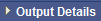 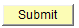 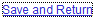 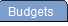 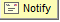 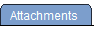 